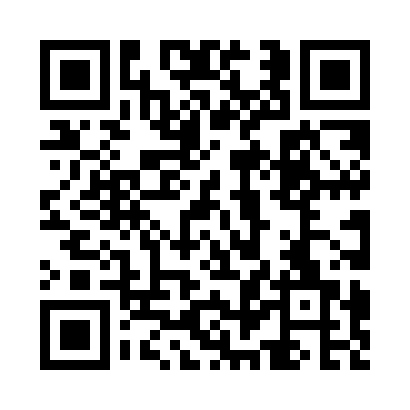 Ramadan times for Cooter, Missouri, USAMon 11 Mar 2024 - Wed 10 Apr 2024High Latitude Method: Angle Based RulePrayer Calculation Method: Islamic Society of North AmericaAsar Calculation Method: ShafiPrayer times provided by https://www.salahtimes.comDateDayFajrSuhurSunriseDhuhrAsrIftarMaghribIsha11Mon6:056:057:151:094:307:047:048:1412Tue6:036:037:131:094:317:057:058:1513Wed6:026:027:121:094:317:067:068:1614Thu6:006:007:111:084:327:067:068:1715Fri5:595:597:091:084:327:077:078:1816Sat5:575:577:081:084:327:087:088:1817Sun5:565:567:061:074:337:097:098:1918Mon5:555:557:051:074:337:107:108:2019Tue5:535:537:031:074:337:117:118:2120Wed5:515:517:021:064:347:127:128:2221Thu5:505:507:011:064:347:127:128:2322Fri5:485:486:591:064:347:137:138:2423Sat5:475:476:581:064:357:147:148:2524Sun5:455:456:561:054:357:157:158:2625Mon5:445:446:551:054:357:167:168:2726Tue5:425:426:531:054:367:177:178:2827Wed5:415:416:521:044:367:177:178:2928Thu5:395:396:501:044:367:187:188:3029Fri5:385:386:491:044:367:197:198:3130Sat5:365:366:481:034:377:207:208:3231Sun5:355:356:461:034:377:217:218:331Mon5:335:336:451:034:377:227:228:342Tue5:315:316:431:034:377:237:238:343Wed5:305:306:421:024:387:237:238:354Thu5:285:286:401:024:387:247:248:365Fri5:275:276:391:024:387:257:258:376Sat5:255:256:381:014:387:267:268:387Sun5:245:246:361:014:387:277:278:398Mon5:225:226:351:014:397:287:288:409Tue5:205:206:331:014:397:287:288:4110Wed5:195:196:321:004:397:297:298:42